งานสอบสวน
รายงานการปฏิบัติราชการประจำเดือนกุมภาพันธ์ประจำปีงบประมาณ พ.ศ. ๒๕๖๗ สถานีตำรวจภูธรคลองพิไกร                                  เมื่อวันที่  ๓๐  กุมภาพันธ์ ๒๕๖๗  พนักงานสอบสวนพร้อมทั้งเจ้าหน้าที่งานสอบสวนอบรมการฟอกเงิน ศอ.ปส.ตร.ขอแจ้งแนวทางการนับสถิติคดีข้อหาสมคบฯ และฟอกเงิน พนักงานสอบสวนได้ดำเนินการสอบสวนจนสามารถแจ้งข้อหา หรือออกหมายจับ ผู้ต้องหาเพิ่มในข้อหาสมคบฯ หรือข้อหาฟอกเงินฯ จะนับสถิติให้  โดยการบันทึกในcrimeจะต้องกดเครื่องหมายบวก เพิ่มฐานความผิดสมคบหรือฟอกเงินเข้าไปเพิ่มฐานความผิดรองในระบบ Crimes ด้วย 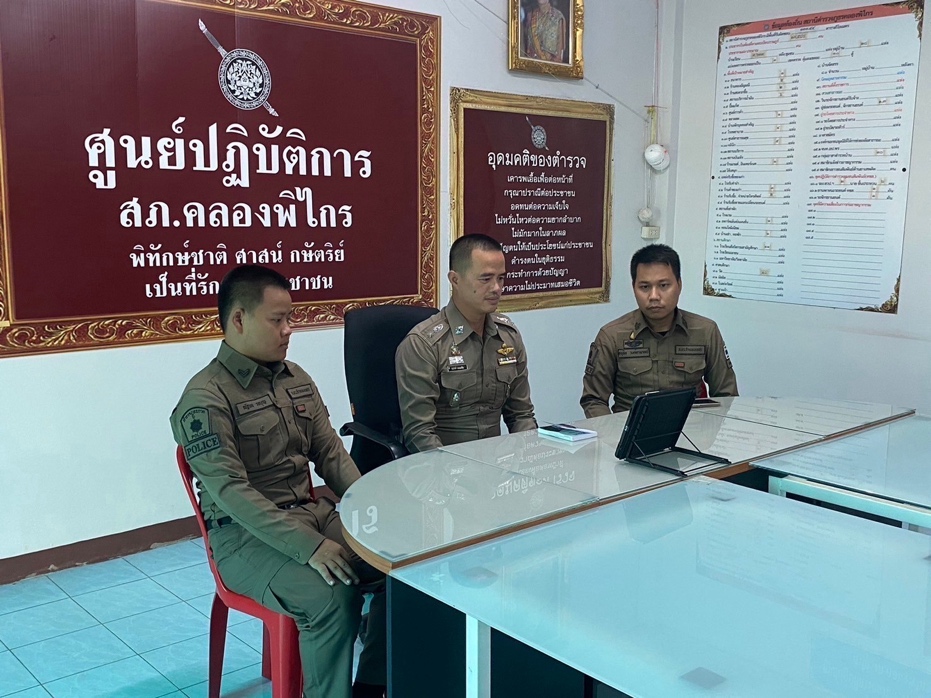 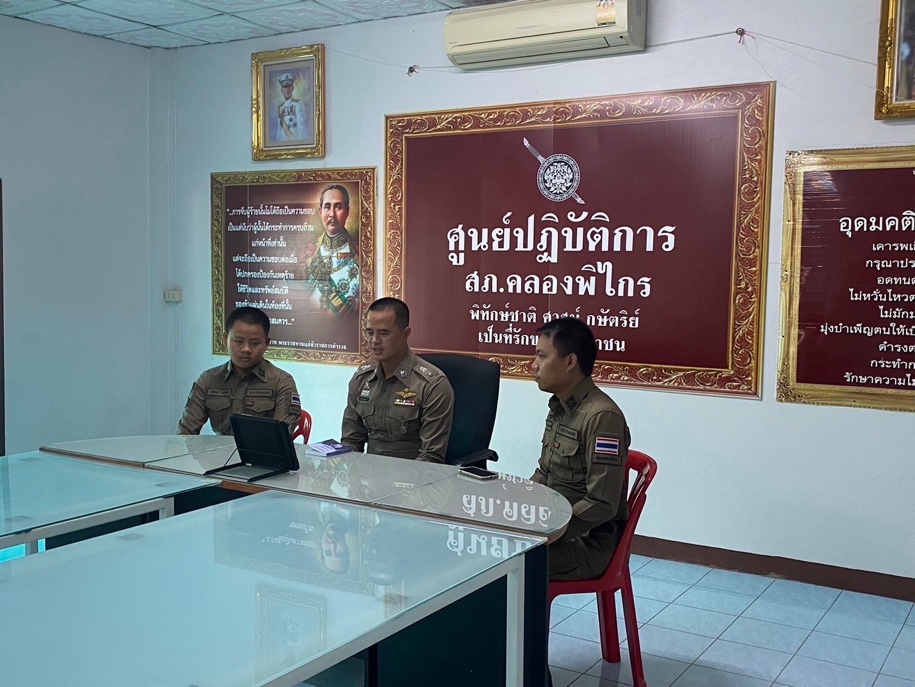 